الممـلكة العـــربية الـسعودية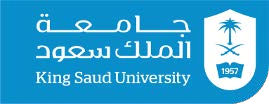 وزارة التــعليـم جامــعة المــلك سـعودكـليـة علوم الحاسب  التـطـبيقي  بالمـزاحميةالاجراءات المتعلقة بخصوص الأعذار لرفع الحرمان لطلاب كلية علوم الحاسب التطبيقي بالمزاحمية إن تجاوزت نسبة الغياب  %25 من ساعات المقرر يحرم الطالب.إن كانت نسبة الغياب أعلى من%50   من ساعات المقرر فلا ينظر في الأعذار مهما كانت ويحرم من المقرر.إن كانت نسبة الغياب بين %25  و%50   من ساعات المقرر تتبع الإجراءات التالية:يعتبر الطالب  محروماً ما لم يرفع الحرمان عنه.يقدم الطالب الأعذار قبل نهاية الأسبوع الثالث عشر مع تعبئة نموذج طلب رفع الحرمان ويقدمها إلى مكتب شؤون الطلاب (رقم F046) علما بأن طبيعة الأعذار التي ينظر فيها هي الأعذار القهرية فقط، أما الأعذار العادية فهي تدخل ضمن نسبة الـ 25% التي يسمح للطالب بالغياب بسببها.يتم النظر في الأعذار وإمكانية رفع الحرمان عن الطالب  من قبل اللجنة المسؤولة، وترفع توصية بالقرار لصاحب الصلاحية.يشعر الطالب عن طريق مكتب شؤون الطلاب بنتيجة القرار.مـلاحظـات:يدخل ضمن احتساب نسبة الحرمان ساعات التمارين والمعامل.على الطالب  ضرورة تحري الدقة والأمانة في تقارير الأعذار المقبولة علما بأن تقديم أي عذر غير صحيح سيعرضه للمساءلة والعقوبات التأديبية التي وضعتها الجامعة والتي قد تصل للفصل.جدول استرشادي يوضح عدد الساعاتجدول استرشادي يوضح عدد الساعاتجدول استرشادي يوضح عدد الساعاتجدول استرشادي يوضح عدد الساعاتعدد ساعات المقرر في الأسبوععدد ساعات الغياب التي يحرم عندها الطالبعدد ساعات الغياب التي يمكن النظر بأعذارهاعدد ساعات الغياب التي لا ينظر بأعذارها مهما كانت 145-89289-161731213-242541617-3233